Istituto Nazionale di Fisica Nucleare Sezione di Firenze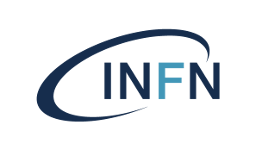 RDA N. _________SPECIFICHE TECNICHECIG: _______________"Definizione dell’acquisto che deve coincidere con l’oggetto della RDA: sintetica ma esauriente e comprensiva della destinazione d’uso (es. per esperimento xxx, per servizio yyy, per attività di laboratorio del gruppo z, per uso generale della sezione)"Si richiede la seguente fornitura/il seguente servizio:Si richiede la consegna entro _________ (data precisa se necessaria oppure indicare xx giorni dall’ordine)Il Responsabile del ProgettoFirma digitale!QuantitàUnità di misuraCodice / ModelloDescrizione